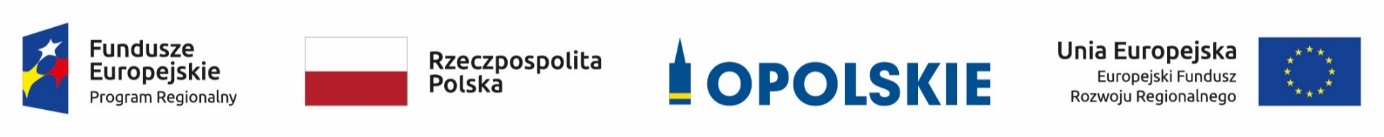 Lista projektów złożonych w ramach konkursowej procedury wyboru projektów do poddziałania 3.2.1. Efektywność energetyczna w budynkach publicznych dla subregionu północnego RPO WO 2014-2020.Źródło: opracowanie własne na podstawie danych z Systemu SYZYF RPO WO 2014-2020.Lp.Nr wnioskuTytuł projektuNazwa wnioskodawcy1RPOP.03.02.01-16-0001/18Remont budynku Urzędu Gminy w Lasowicach Wielkich wraz z montażem pompy ciepła i urządzeń fotowoltaicznychGmina Lasowice Wielkie2RPOP.03.02.01-16-0002/18Termomodernizacja budynków biurowych PKS w Kluczborku Sp. z o.o. zlokalizowanych przy ul. Byczyńskiej i ul. Sybiraków w Kluczborku.PRZEDSIĘBIORSTWO KOMUNIKACJI SAMOCHODOWEJ W KLUCZBORKU SPÓŁKA Z OGRANICZONĄ ODPOWIEDZIALNOŚCIĄ3RPOP.03.02.01-16-0003/18Termomodernizacja Publicznej Szkoły Podstawowej w RadłowieGmina Radłów4RPOP.03.02.01-16-0004/18Termomodernizacja budynku Urzędu Gminy w WilkowieGmina Wilków5RPOP.03.02.01-16-0006/18Termomodernizacja budynku warsztatów przy Zespole Szkół Ponadgimnazjalnych nr 1 w PraszcePowiat Oleski6RPOP.03.02.01-16-0009/18Termomodernizacja Przedszkola w Bukowie Śląskiej.Gmina Namysłów7RPOP.03.02.01-16-0010/18Termomodernizacja budynku Urzędu Miejskiego w Gorzowie ŚląskimGmina Gorzów Śląski8RPOP.03.02.01-16-0011/18Termomodernizacja Wiejskiego Centrum Kultury i Rekreacji w BiestrzykowicachGmina Świerczów